Отчет комитета по образованию Администрации Петропавловского района о проведении краевой патриотической акции«Сохраним память о Великой Победе!» В настоящее время в образовательных учреждениях Петропавловского района создано 30 отрядов с общей численностью участников 443 человека. Большая часть из этих отрядов приходится на тимуровские отряды (22 отряда с численностью участников 350 человек) и молодежные волонтерские отряды (5 отрядов с численностью участников 66 человек). Также создано 2 отряда милосердия (с численностью участников 17 человек) и 1 пионерский отряд (с численностью участников 10 человек).Представителями волонтерских отрядов проведена уборка 11 памятников и прилегающих к ним территорий, благоустроено место захоронения ветерана Великой Отечественной войны.Волонтеры оказали помощь 3 ветеранам Великой Отечественной войны и 34 труженикам тыла.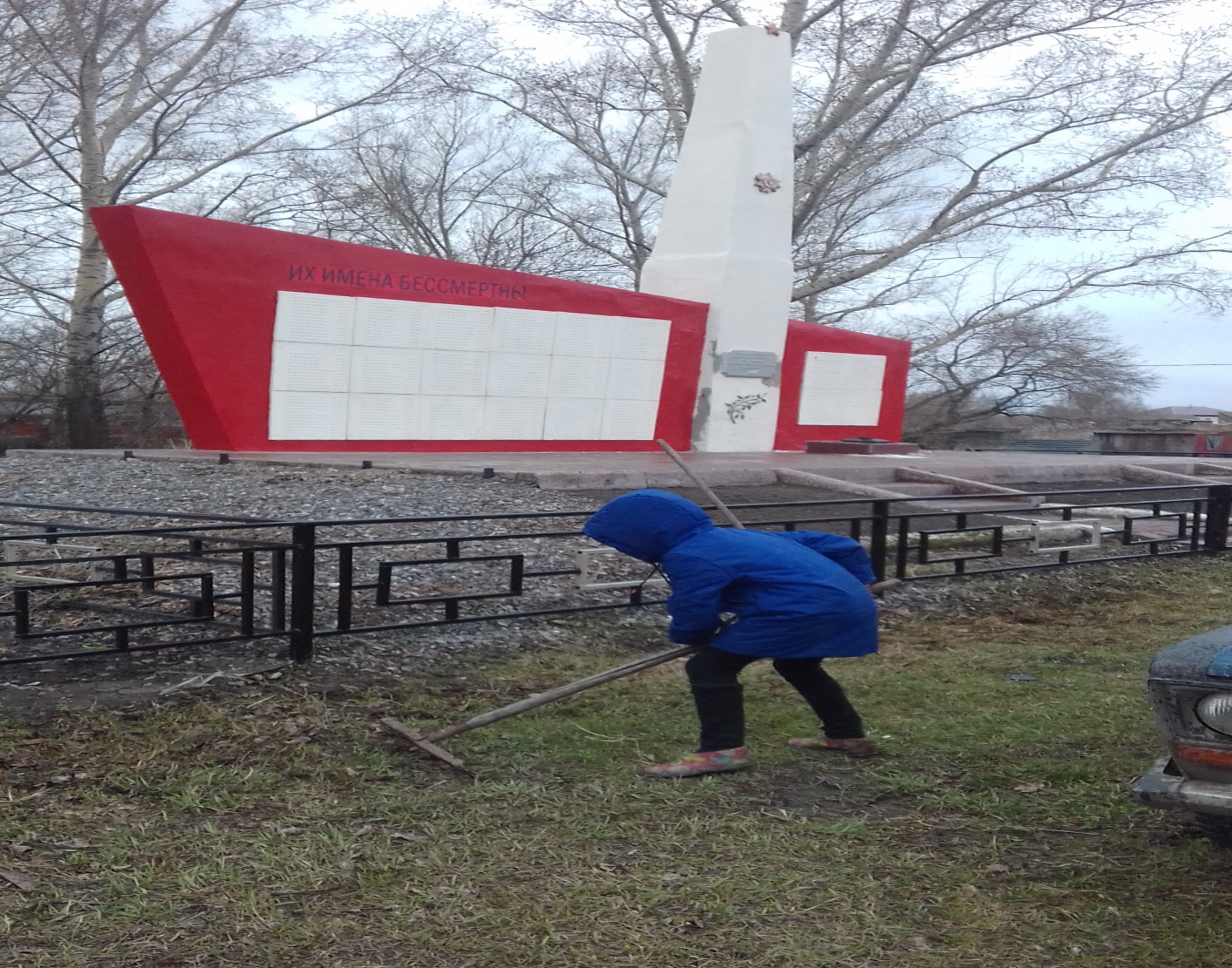 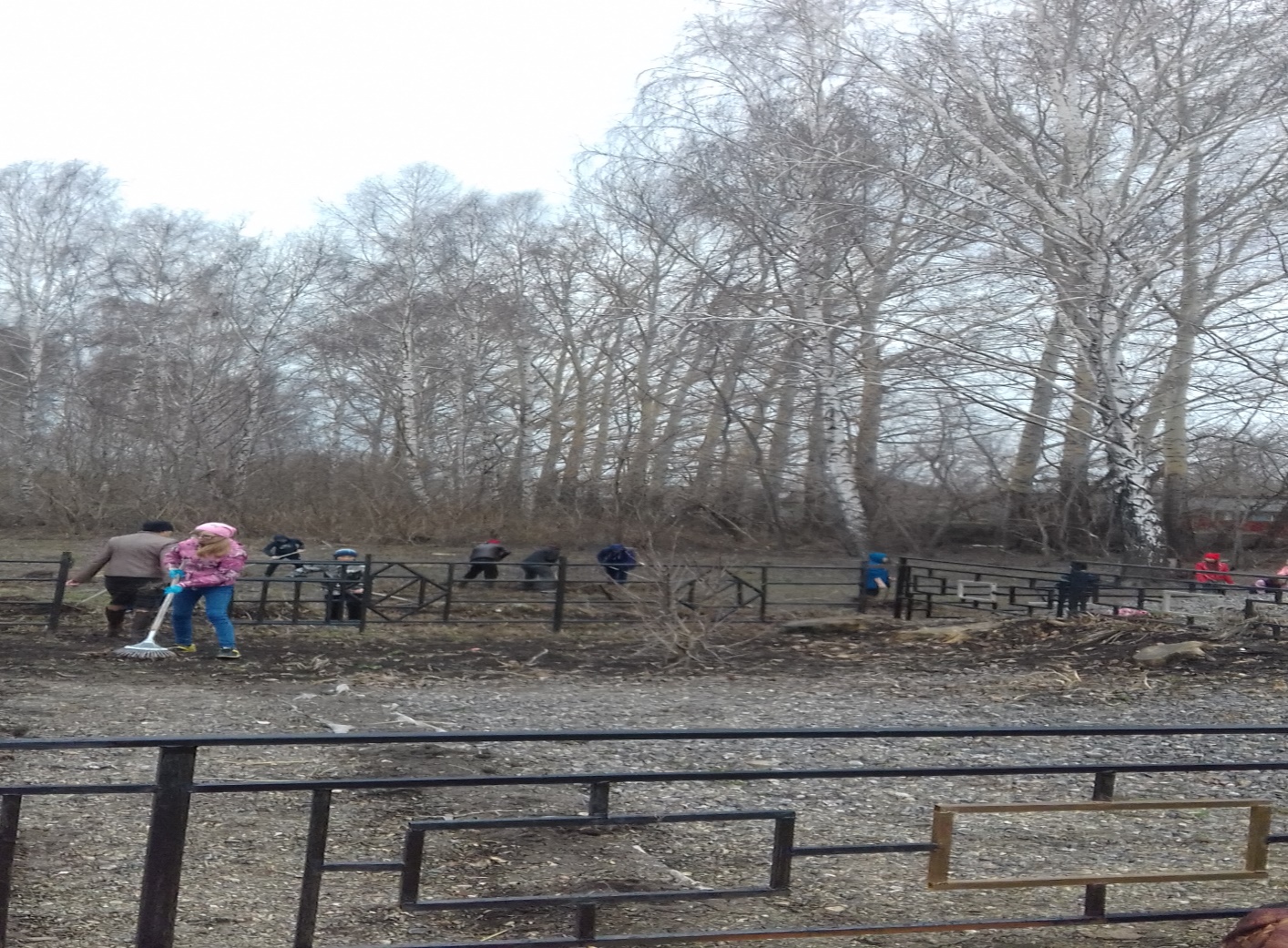 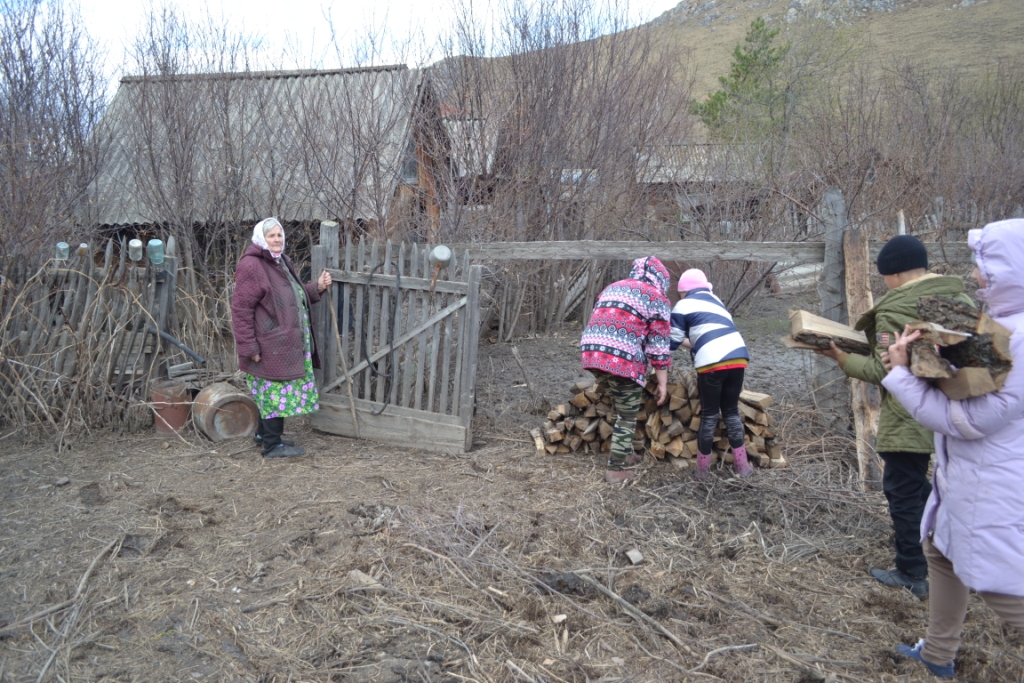 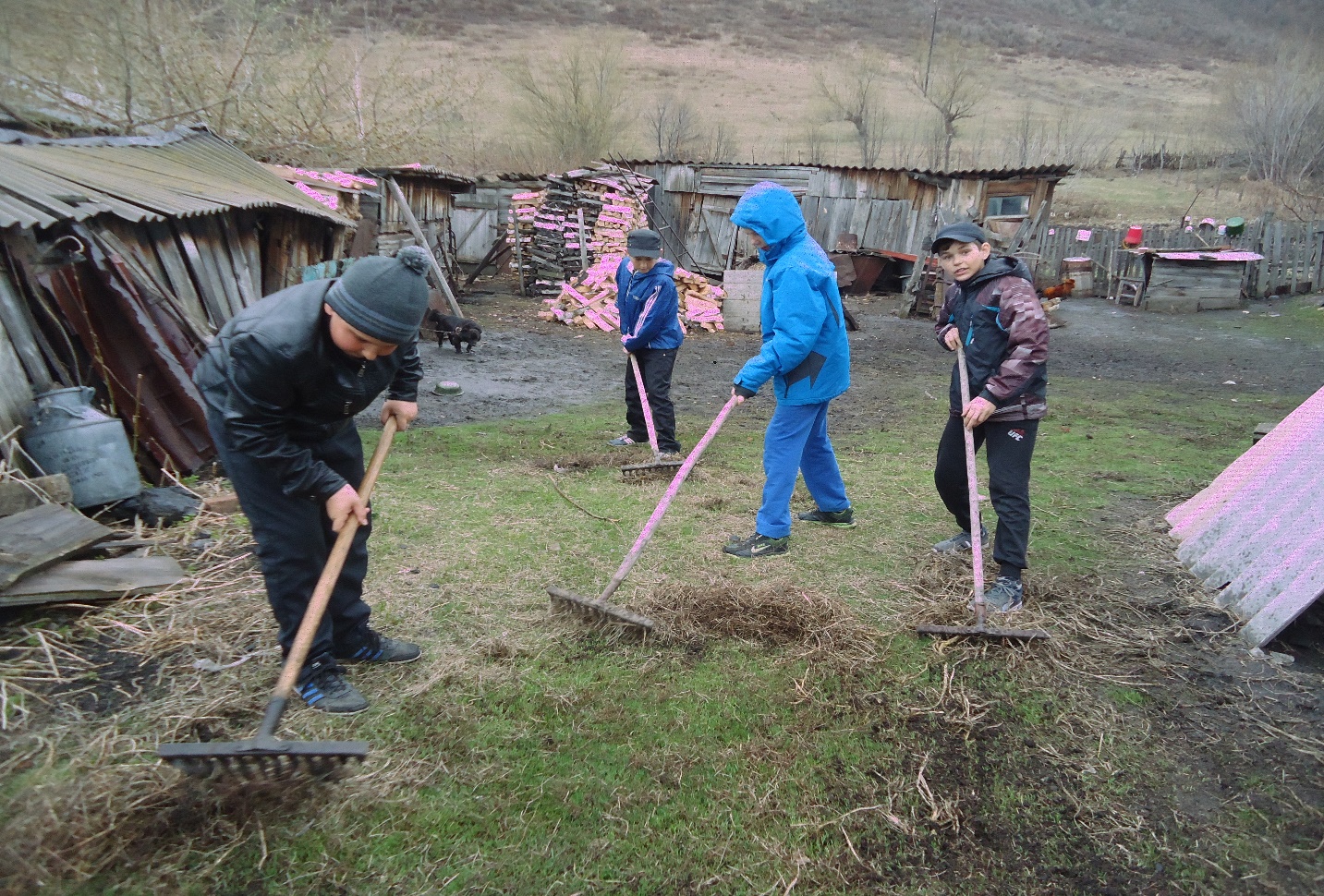 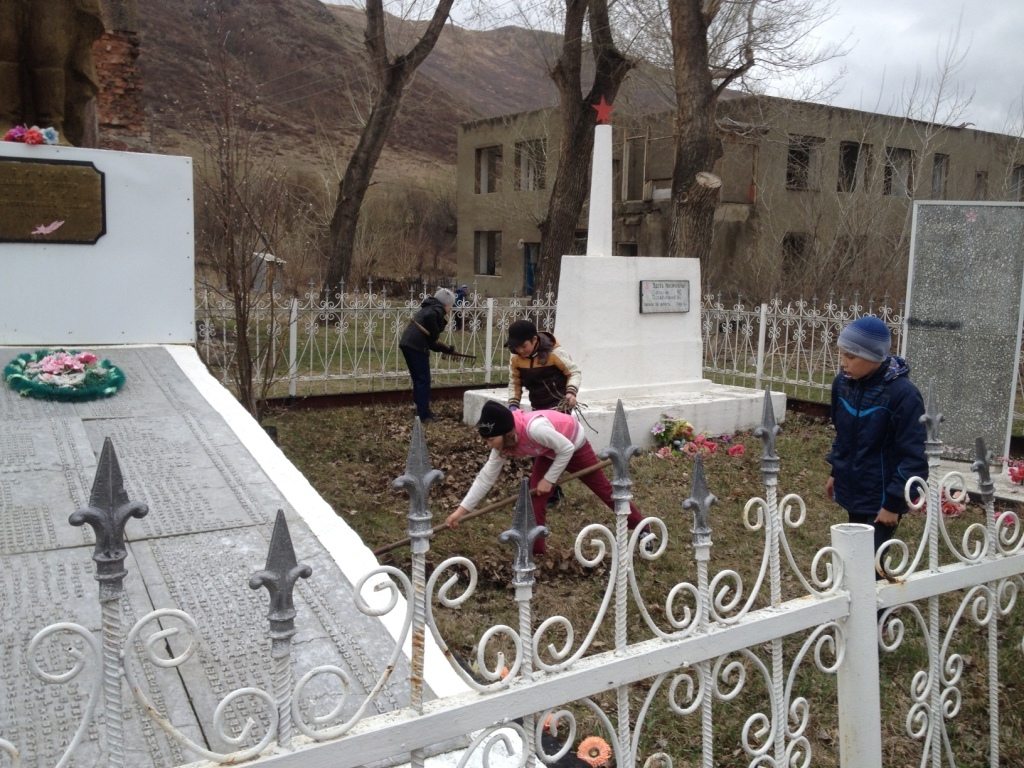 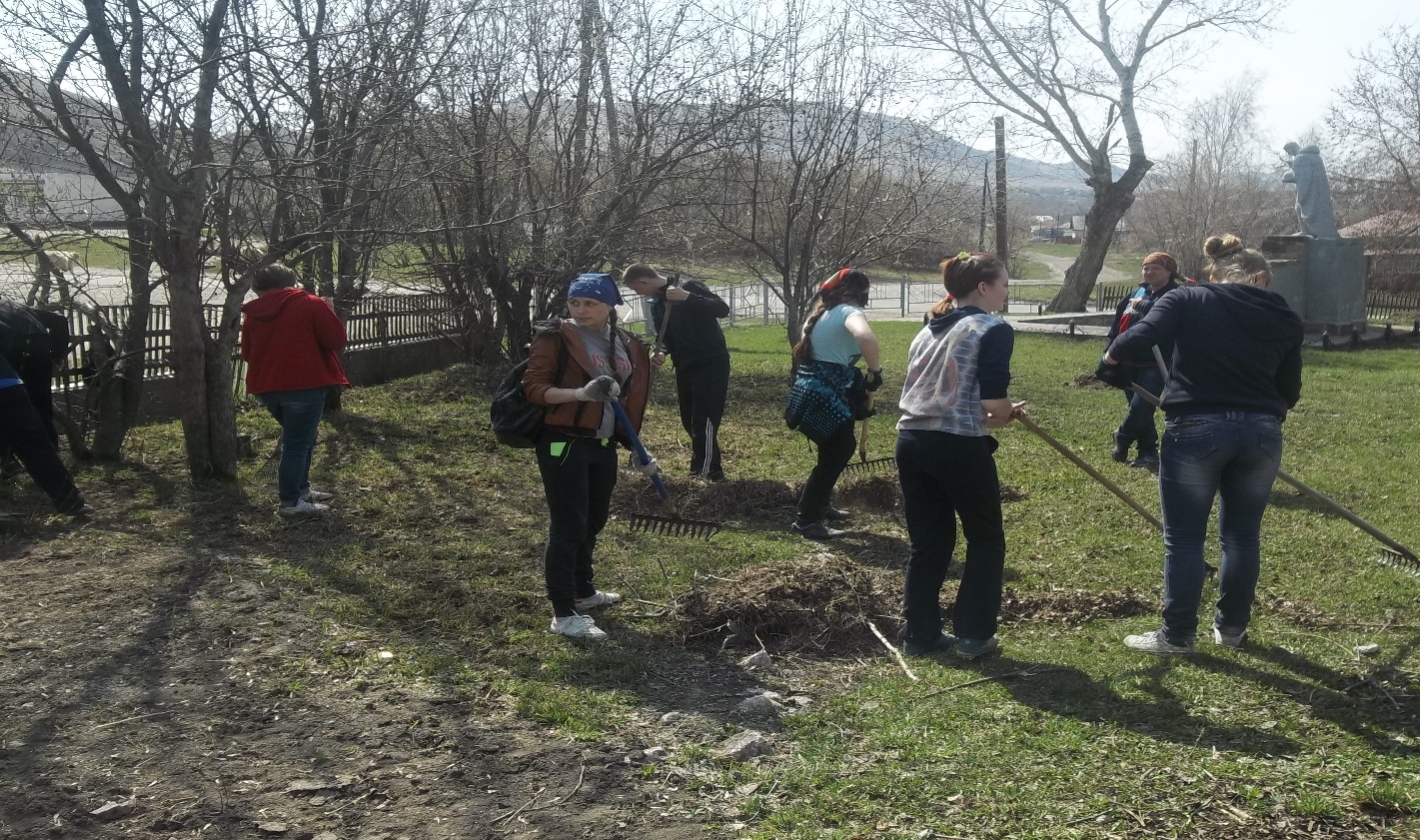 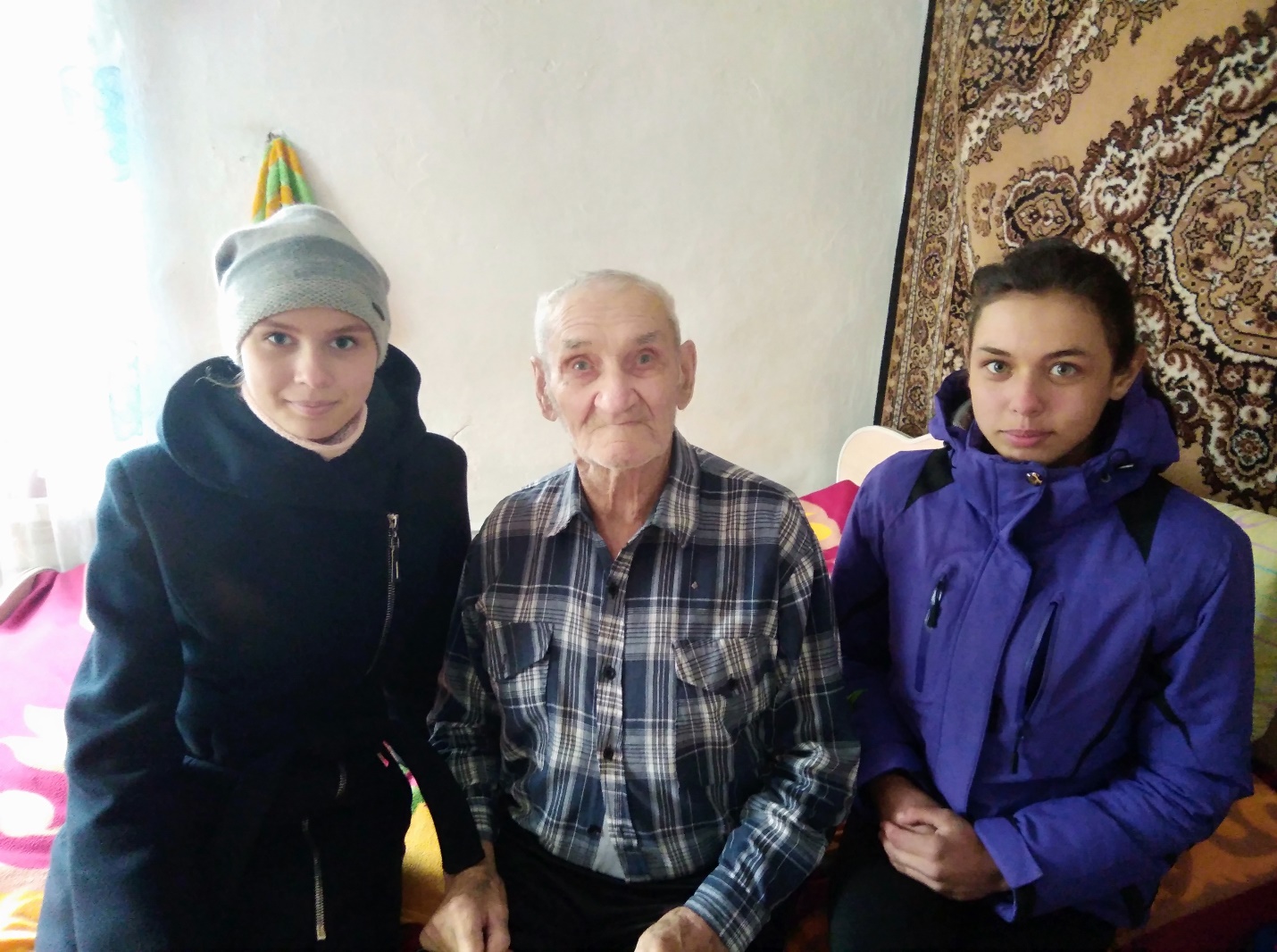 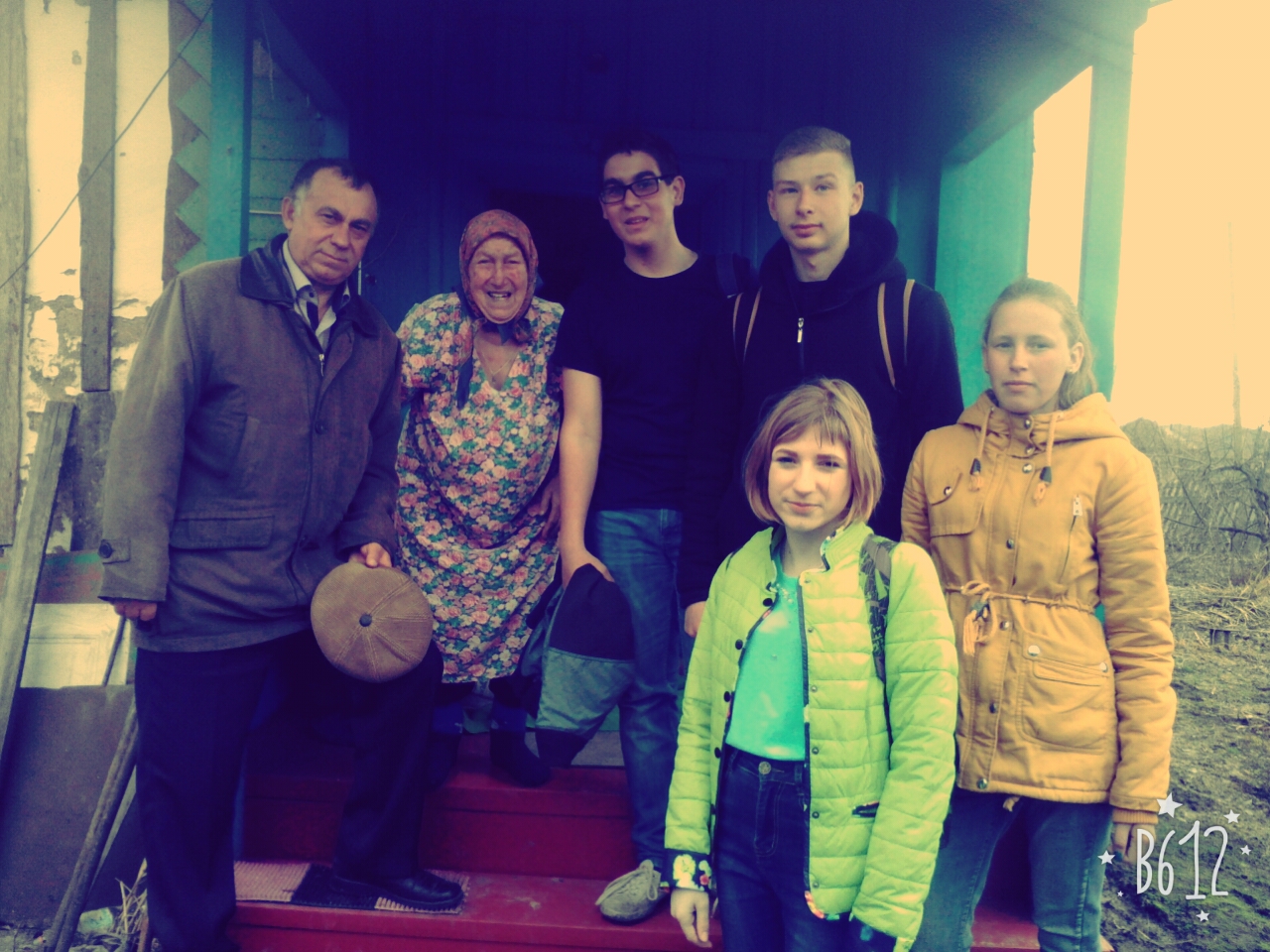 